中國機械工程學會第三十九屆全國學術研討會長摘要論文格式作者姓名1*、作者姓名21作者1之服務單位系所2作者2之服務單位系所（MOSTXX-XXXX-XXXX-XX）＊Email: Corresponding author’s email address中國機械工程學會第三十九屆全國學術研討會於 2022 年 12 月 2, 3日 兩天在苗栗市國立聯合大學舉辦。所有刊登於本會論文集之長摘要論文皆需符合規範之格式。為方便作者準備符合本會論文集格式之文稿，特備此 WORD 格式之樣板供作者下載使用。長摘要論文篇幅不可超過兩頁內容，請簡述下列四個部分：研究動機、研究方法、結果、和結論等。作者應遵守本樣板所規範之格式，並自行將文件轉換成 PDF 格式檔案後 (PDF檔請勿編輯頁碼) 上傳至本會官方網站 http://csme2022.nuu.edu.tw/完成投稿。投稿檔案大小需在 3 MB 以內。【字型設定】字型只可使用標楷體及符號；題目為標楷體粗體 14 點，作者及其服務機關則為標楷體 12 點；文中副標題為標楷體粗體 11 點，其餘內容皆設定為標楷體 10 點。每段文章開頭內縮兩個中文字大小。英文及數字請用 Times New Roman。【邊界設定】稿件頁面尺寸為 A4 (m寬、m高)，邊界設定如下：上，下，左，右。此邊界設定不論在任何情況下都不可以更改！【圖、表】作者可將圖表統一置於文末 (如同本範本所示) 或是將圖表穿插在文章中，皆為可接受的編排方式。圖表的說明為標楷體 10 點，內容說明可以視圖表的寬度選擇置中或調整為左右對齊。【方程式】方程式需置中，若方程式超過一個，則須在右邊的邊界標明式號。
                                                          (1)【參考文獻】所有參考文獻須標註序號於方括弧內並且依循其出現先後編號，如：期刊 [1]、書籍 [2]、研討會論文 [3]、學位論文 [4] 以及網頁 [5]。希望這些說明對您準備本次研討會論文有所幫助，並期待您的投稿。若有任何困難或問題，請利用本次大會論文委員會之電子信箱聯絡：csme2022@nuu.edu.tw。關鍵字： 列舉 2-4 個關鍵字誌謝本論文為科技部計畫編號 MOST-000-0000-E-000-MY3 之計畫成果，由於科技部的支持，使本計畫得以順利進行，特此致上感謝之意。參考文獻J. B. Edel, R. Fortt, J. C. deMello and A. J. deMello, “Microfluidic routes to the controlled production of nanoparticles”, Chemical Communications, Vol. 10, pp. 1136–1137 (2002).H. S. Yan, Creative Design of Mechanical Devices, Springer, Singapore, pp. 166-188 (1998).S. Vechet, J. Krejsa and K. S. Chen, “AGVs mission control support in smart factories by decision networks”, Proceedings of the 2020 19th International Conference on Mechatronics - Mechatronika (ME 2020), Prague, Czech Republic (2020).鄧予安, "銅與環氧樹脂界面受循環負載下之疲勞裂紋成長", 國立成功大學機械工程學系碩士論文, 台灣 (2003).http://csme2022.nuu.edu.tw/圖表範例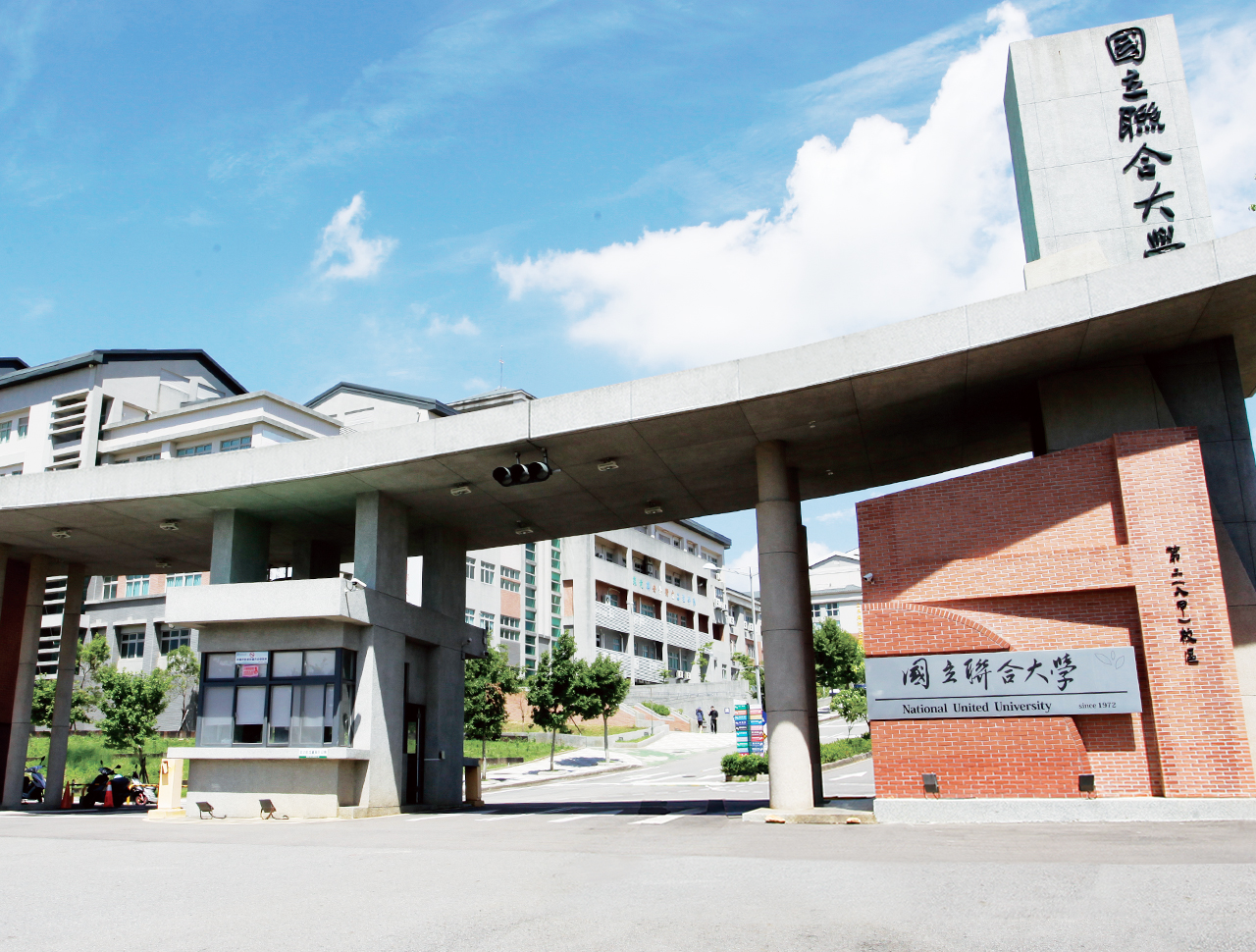 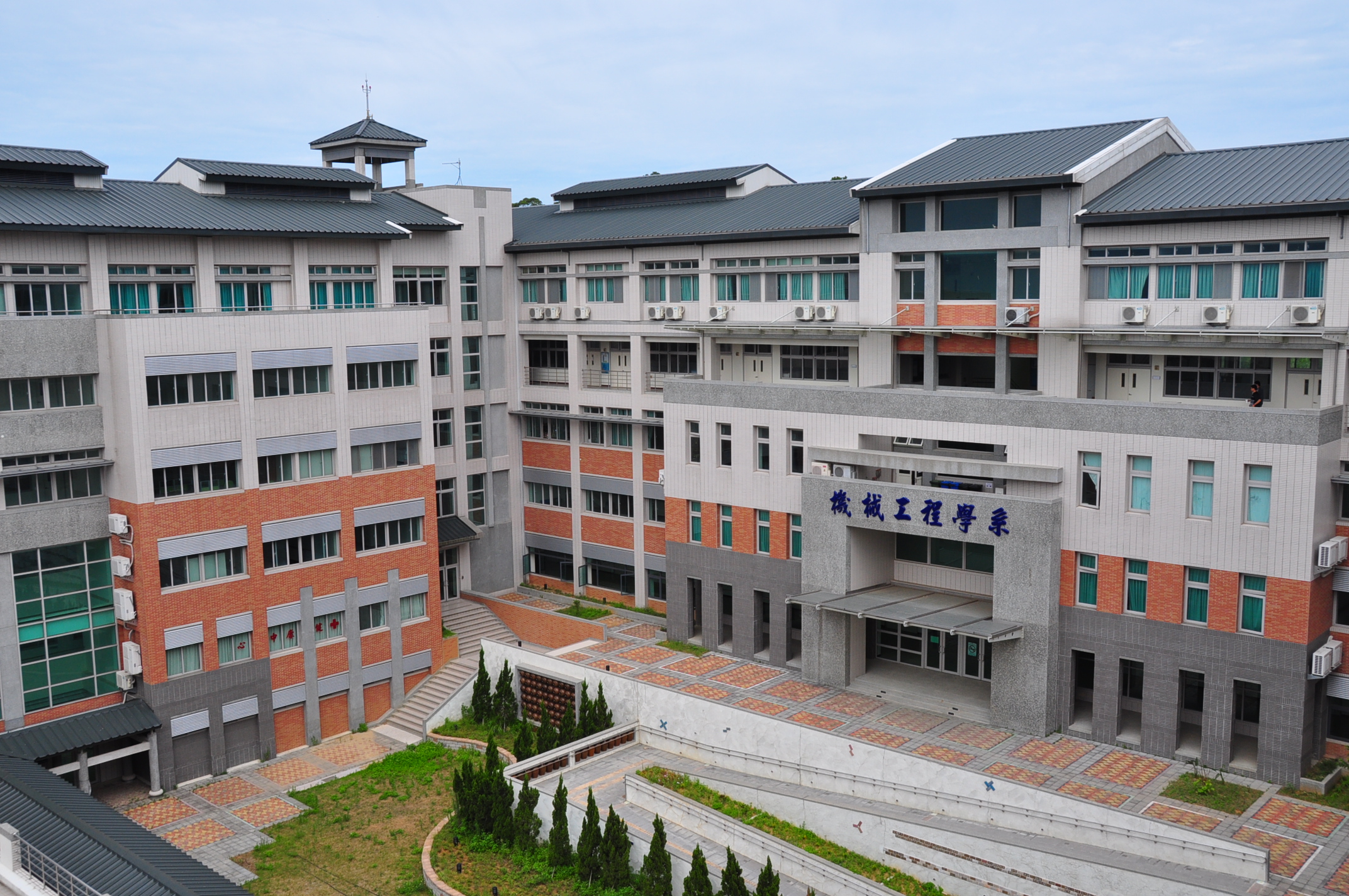 圖一：中國機械工程學會第三十九屆全國學術研討會將於 2022 年 12 月 2, 3 日舉辦。表一：中國機械工程學會第三十九屆全國學術研討會之重要日期。論文初稿截止日期2022.09.26審查結果通知2022.10.17論文定稿截止日期2022.10.21線上註冊繳費截止日期2022.10.31